Intercambios de alumnos/as de corta duraciónPROFESORADO INVITADOinmersión en linzcuestionario de evaluación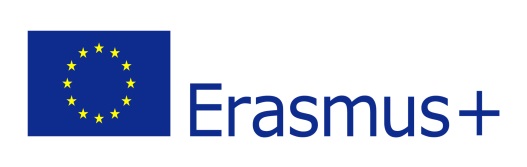 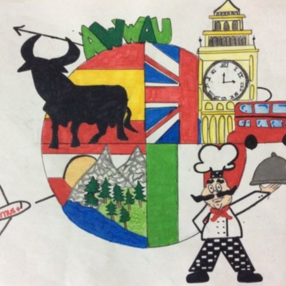 a wonderful world around us2015-ka219-es01-016089Escribe SÍ o NO junto a las siguientes afirmaciones:Escribe SÍ o NO junto a las siguientes afirmaciones:Se han realizado reuniones con familias para informar sobre los viajes de inmersión.SíSe ha realizado un proceso de selección justo de los estudiantes que han participado en el viaje.SíSe ha preparado una presentación oral en grupo en el instituto de destino.SíValora del 0 (nada), 1 (solo un poco), 2 (a veces), 3 (bastante) y 4 (mucho) las siguientes afirmaciones si te han gustado las siguientes actividades y/o si has aprendido con ellas:Valora del 0 (nada), 1 (solo un poco), 2 (a veces), 3 (bastante) y 4 (mucho) las siguientes afirmaciones si te han gustado las siguientes actividades y/o si has aprendido con ellas:Explicación guiada de la ciudad desde la torre de un hotel4Visita por el centro escolar4Ruta por la localidad de mano del alumnado del Khevenhüller Gymnasium Linz 4Clases de teatro3Clases de inglés3Clases de alemán4Excursión a Salzburgo4Exposiciones sobre fiestas3Trabajo con el diccionario del proyecto4El mundo del acero4Subida en tren a Grottenbahn (el mundo de los cuentos)4Radio FRO4Experiencia de un refugiado en Linz4Catedral de Linz4Diario de viaje3Valora del 0 (muy mala), 1 (mala), 2 (regular), 3 (buena) y 4 (muy buena) las siguientes afirmaciones:Valora del 0 (muy mala), 1 (mala), 2 (regular), 3 (buena) y 4 (muy buena) las siguientes afirmaciones:Selección de las familias anfitrionas.4Selección de los estudiantes homólogos/as.4Comunicación con el profesorado responsable anfitrión.4Valoración general de las actividades realizadas.4MI REFLEXIÓN Y PROPUESTAS DE MEJORASTodas las actividades estuvieron muy bien organizadas y se correspondían con los objetivos del proyecto: práctica de idiomas, conocimiento de aspectos socioculturales, etc. Además, incluían algunas sesiones para repasar el diccionario realizado en el proyecto. Las familias y estudiantes de acogida fueron una maravilla.MI REFLEXIÓN Y PROPUESTAS DE MEJORASTodas las actividades estuvieron muy bien organizadas y se correspondían con los objetivos del proyecto: práctica de idiomas, conocimiento de aspectos socioculturales, etc. Además, incluían algunas sesiones para repasar el diccionario realizado en el proyecto. Las familias y estudiantes de acogida fueron una maravilla.